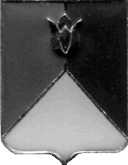 
РОССИЙСКАЯ ФЕДЕРАЦИЯАДМИНИСТРАЦИЯ КУНАШАКСКОГО МУНИЦИПАЛЬНОГО РАЙОНА ЧЕЛЯБИНСКОЙ  ОБЛАСТИПОСТАНОВЛЕНИЕот 30.12.2020 г.  № 1858В соответствии с Бюджетным кодексом Российской Федерации, решением Собрания депутатов Кунашакского муниципального района от 20.05.2020 года № 58 «Об утверждении Положения о бюджетном процессе в Кунашакском муниципальном районе», решением Собрания депутатов Кунашакского муниципального района от 25.12.2020 года № 103 «О районном бюджете на 2021 год и на плановый период 2022 и 2023 годов» ПОСТАНОВЛЯЮ:1. Принять к исполнению районный бюджет на 2021 год и на плановый период 2022 и 2023 годов.2. Главным администраторам доходов районного бюджета и главным администраторам источников финансирования дефицита районного бюджета:1) обеспечить поступление налогов, сборов и других обязательных платежей в запланированном объеме и принять исчерпывающие меры по сокращению задолженности по их уплате;2) проводить систематический анализ невыясненных поступлений, зачисляемых в районный бюджет, и принимать оперативные меры по их уточнению;3) представлять в Финансовое управление администрации Кунашакского муниципального района: информацию о причинах отклонения фактических поступлений за отчетный  месяц  по  сравнению с  плановыми  показателями, направляемыми ежемесячно в соответствии с абзацем вторым настоящего подпункта, ежемесячно, до 15 числа месяца, следующего за отчетным месяцем;информацию о причинах отклонения фактических поступлений за отчетный период по сравнению с соответствующим периодом прошлого года ежеквартально, до 15 числа месяца, следующего за отчетным кварталом;информацию о сумме просроченной дебиторской задолженности плательщиков в разрезе кодов классификации доходов бюджетов Российской Федерации, в том числе безнадежной к взысканию и задолженности организаций, находящихся в стадии процедуры банкротства и признанных банкротами, о принятых мерах по ее сокращению и результативности этих мер ежеквартально, до 20 числа месяца, следующего за отчетным кварталом;отчетов о результатах работы по снижению резервов налоговых и неналоговых доходов бюджетов ежеквартально, до 15 числа месяца, следующего за отчетным кварталом.3. Установить, что получатели средств районного бюджета при заключении договоров (муниципальных контрактов) на поставку товаров, выполнение работ и оказание услуг в пределах доведенных им в установленном порядке соответствующих лимитов бюджетных обязательств вправе предусматривать авансовые платежи:1) в размере до 100 процентов суммы договора (муниципального контракта), но не более доведенных лимитов бюджетных обязательств – по договорам (муниципальным контрактам) об оказании услуг связи, о подписке на печатные (электронные) издания и об их приобретении, о предоставлении доступа к электронной версии издания, о почтовых отправлениях, о приобретении авиационных, железнодорожных и других билетов для проезда транспортом, об обучении на курсах повышения квалификации и профессиональной переподготовки, о взносах за участие в конференциях, семинарах, форумах и вебинарах, о проживании в гостиницах в период командировок, по договорам (муниципальным контрактам) на оказание транспортных услуг должностным лицам и представителям официальных делегаций, выполняемым по отдельным распоряжениям Главы района, по договорам обязательного страхования жизни, здоровья, имущества и гражданской ответственности владельцев транспортных средств, по договорам (муниципальным контрактам) на приобретение продуктов питания для районных муниципальных учреждений, расходов по уплате государственной пошлины за совершение нотариальных действий, за государственную регистрацию и иные юридические действия, за государственный технический осмотр транспортных средств, расходов на приобретение путевок на санаторно-курортное лечение, по договорам (муниципальным контрактам) на оплату услуг по оказанию высокотехнологичных видов медицинской помощи, по договорам (муниципальным контрактам) на оплату услуг по организации участия в мероприятиях (состязаниях) российского и международного уровня, в том числе по организации питания участников мероприятий (состязаний), по договорам (муниципальным контрактам) на оплату услуг по организации и проведению мероприятий (концертов), по договорам (муниципальным контрактам) на оказание услуг по проведению государственной экспертизы и по договорам (муниципальным контрактам) на оплату услуг по технологическому присоединению электрооборудования;  2) в размере, не превышающем 30 процентов суммы договора (муниципального контракта), но не более доведенных лимитов бюджетных обязательств - по остальным договорам (муниципальным контрактам) на поставку товаров, выполнение работ и оказание услуг, если иное не предусмотрено нормативными правовыми актами Российской Федерации, Челябинской области и Кунашакского муниципального района.4. Доведение лимитов бюджетных обязательств в 2021 году осуществляется с учетом статей 12 и 13 решения Собрания депутатов Кунашакского муниципального района от 25.12.2020 года № 103 «О районном бюджете на 2021 год и на плановый период 2022 и 2023 годов». Доведение лимитов бюджетных обязательств, финансовое обеспечение которых осуществляется за счет средств федерального и областного бюджетов, осуществляется на основании предельных объемом финансирования в порядке, установленном Министерством финансов Челябинской области.5. Установить, что финансирование расходов районного бюджета осуществляется на основании кассового  плана, утверждение и доведение которых осуществляется в порядке, установленном Финансовым управлением администрации Кунашакского муниципального района. 6. Не допускается принятие бюджетных обязательств на 2021 год, возникающих из муниципальных контрактов на выполнение работ, оказание услуг, условиями которых предусматривается выполнение работ или оказание услуг (их этапов) продолжительностью более одного месяца, если муниципальные контракты не заключены в установленном порядке до 1 декабря 2021 года.7.Предоставление субсидий бюджетным и автономным муниципальным учреждениям на финансовое обеспечение выполнения ими муниципального задания осуществляется органами местного самоуправления, осуществляющими функции и полномочия учредителя учреждения, на основании соглашения о порядке и условиях предоставления субсидии (далее именуется - соглашение), заключенного в соответствии с постановлением Администрации Кунашакского муниципального района от 22.09.2020 года № 1277 «Об утверждении Порядка формирования муниципального задания в отношении казенных бюджетных, и автономных учреждений Кунашакского муниципального района и финансового обеспечения выполнения муниципального задания».                 Предоставление бюджетным и автономным муниципальным учреждениям субсидий на иные цели в соответствии с абзацем вторым пункта 1 статьи 781 Бюджетного кодекса Российской Федерации осуществляется в соответствии с Постановлением Администрации Кунашакского муниципального района от 30.12.2020 года № 1848 «Об утверждении Порядка определения объема и условий предоставления субсидий районным бюджетным и районным автономным учреждениям из бюджета Кунашакского муниципального района на иные цели, не связанные с возмещением нормативных затрат на выполнение муниципального задания», и на основании соглашения, заключенного ими с учредителями учреждения. Органам местного самоуправления, осуществляющим функции и полномочия учредителя бюджетных и автономных муниципальных  учреждений, при заключении соглашений, предусмотренных настоящим пунктом, в качестве условия предоставления субсидии предусматривать обязательства бюджетных и автономных муниципальных учреждений по установлению авансовых платежей при заключении договоров на поставку товаров, выполнение работ, оказание услуг в размерах, предусмотренных пунктом 3 настоящего постановления. Бюджетные и  автономные муниципальные учреждения обеспечивают до 1 апреля 2021 года возврат в районный  бюджет средств в объеме остатков субсидий, предоставленных им в 2020 году: - на финансовое обеспечение выполнения муниципальных заданий на оказание муниципальных  услуг (выполнение работ), образовавшихся в связи с недостижением установленных муниципальным заданием показателей, характеризующих объем муниципальных услуг (выполнение работ); - в соответствии с абзацем вторым пункта 1 статьи 781 Бюджетного кодекса Российской Федерации, в отношении которых не принято решение о наличии потребности в направлении их на те же цели в 2021 году.8. Установить, что в 2021 году перечисление субсидий юридическим лицам (за исключением субсидий бюджетным и автономным муниципальным учреждениям), осуществляется в следующем порядке:1) целевые средства предоставляются в порядке, установленном Администрацией Кунашакского муниципального района, и на основании обоснованных затрат; 2) кассовые выплаты осуществляются не позднее двух рабочих дней со дня предоставления платёжных документов в форме заявок на выплату средств.9. Главным распорядителям средств районного бюджета:1) организовать: заключение соглашений до 1 января 2021 года с бюджетными и автономными муниципальными учреждениями на финансовое обеспечение выполнения ими муниципального задания и обеспечить контроль за выполнением условий соглашений;работу по размещению информации о муниципальных учреждениях на официальном сайте Российской Федерации www.bus.gov.ru  в соответствии с приказом Министерства финансов Российской Федерации от 21 июля 2011 г. № 86н «Об утверждении Порядка предоставления информации государственным (муниципальным) учреждением, ее размещения на официальном сайте в сети Интернет и ведения указанного сайта»;2) обеспечить:взаимодействие с федеральными и областными органами государственной власти по курируемым направлениям в целях своевременного заключения соглашений о выделении федеральных и областных средств на софинансирование полномочий муниципального образования, а также их эффективного использования и достижения установленных соглашениями индикативных показателей и соблюдения графика выполнения мероприятий по проектированию и (или) строительству (реконструкции, в том числе с элементами реставрации, техническому перевооружению) объектов капитального строительства и (или) приобретению объектов недвижимого имущества; по вопросу выделения дополнительных средств из федерального и областного бюджетов (далее именуются - целевые поступления);полное освоение целевых поступлений;усиление контроля за выполнением муниципальных заданий в отношении муниципальных бюджетных и автономных учреждений на оказание муниципальных услуг (выполнение работ), в том числе за достижением установленных в указанных муниципальных заданиях показателей;публикацию на официальных сайтах органов местного самоуправления информации о курируемых муниципальных программах Кунашакского муниципального района в целях повышения рейтинга открытости бюджетных данных;поэтапное повышение заработной платы работникам бюджетной сферы до уровней, установленных указами Президента Российской Федерации от 7 мая 2012 года;соблюдение установленных на 2021 год нормативов формирования расходов местных бюджетов на оплату труда депутатов, выборных должностных лиц местного самоуправления, осуществляющих свои полномочия на постоянной основе, и муниципальных служащих;  в целях предотвращения возникновения дополнительных обязательств районного бюджета  при принятии распорядительных решений в отношении муниципальных унитарных предприятий учет возможных рисков привлечения Кунашакского муниципального района к субсидиарной ответственности в случае их банкротства; 3) не допускать :образования просроченной кредиторской задолженности по принятым обязательствам, в первую очередь по заработной плате работникам муниципальных учреждений, а в случае ее образования принимать меры в течение текущего финансового года по ее погашению; принятия новых расходных обязательств при отсутствии средств на финансирование действующих расходных обязательств; принятия бюджетных обязательств в размерах, превышающих доведенные лимиты бюджетных обязательств;10. Финансовому управлению администрации Кунашакского муниципального района обеспечить заключение соглашений с сельскими поселениями о мерах по повышению эффективности использования бюджетных средств и увеличению поступлений налоговых и неналоговых доходов в бюджет поселений в соответствии с абзацем 2 статьи 25 Решения Собрания депутатов Кунашакского муниципального района от 25.12.2020 года  № 103  «О районном бюджете на 2021 год и на плановый период 2022 и 2023 годов».14. Рекомендовать главам сельских поселений Кунашакского муниципального района : 1) обеспечить представление в Финансовое управление администрации Кунашакского муниципального района:  информации о размещении в информационно-телекоммуникационной сети Интернет решений о местных бюджетах на 2021 год и на плановый период 2022 и 2023 годов, принятых соответствующими представительными органами (в течение 7 рабочих дней со дня вступления в силу настоящего постановления), а также о размещении в информационно-телекоммуникационной сети Интернет решений о внесении изменений в решения о местных бюджетах на 2021 год и на плановый период 2022 и 2023 годов в течение 10 рабочих дней после их принятия;решений о земельном налоге и налоге на имущество физических лиц, принятых соответствующими представительными органами местного самоуправления, а также сведений о внесенных в них изменениях в течение 10 рабочих дней после их принятия; отчетов о результатах работы по снижению резервов налоговых и неналоговых доходов местных бюджетов ежеквартально, до 20 числа месяца, следующего за отчетным кварталом;2) обеспечить: возврат в течение первых 15 рабочих дней 2021 года в доход районного бюджета не использованных по состоянию на 1 января 2021 года межбюджетных трансфертов, предоставленных из районного бюджета местным бюджетам в форме субвенций, субсидий и иных межбюджетных трансфертов, имеющих целевое назначение;проведение мероприятий по укреплению доходной базы местных бюджетов и использованию имеющихся резервов повышения собственных доходов;повышение эффективности работы с налоговыми органами и другими главными администраторами доходов местных бюджетов по вопросам полноты и своевременности уплаты налогов и других обязательных платежей, а также взыскания недоимки с предприятий и организаций; соблюдение установленных на 2021 год нормативов формирования расходов местных бюджетов на оплату труда депутатов, выборных должностных лиц местного самоуправления, осуществляющих свои полномочия на постоянной основе, и муниципальных служащих; соблюдение сельскими поселениями соглашений о мерах по повышению эффективности использования бюджетных средств и увеличению поступлений налоговых и неналоговых доходов в бюджет поселений в соответствии с абзацем 2 статьи 25 решения Собрания депутатов Кунашакского муниципального района от 25.12.2020 года № 103 «О районном бюджете на 2021 год и на плановый период 2022 и 2023 годов»;полное и своевременное освоение целевых трансфертов из районного бюджета в соответствии с их потребностью;  утверждение в решении о местном бюджете плана поступлений налоговых и неналоговых доходов, отражающего реально прогнозируемые поступления доходов;3) не допускать:образования просроченной кредиторской задолженности по принятым обязательствам, в первую очередь по заработной плате работникам муниципальных учреждений, а в случае ее образования принимать меры в течение текущего финансового года по ее погашению; принятия новых расходных обязательств при отсутствии средств на финансирование действующих расходных обязательств; принятия бюджетных обязательств в размерах, превышающих доведенные лимиты бюджетных обязательств;искусственного завышения прогнозируемых поступлений доходов при принятии решений о местном бюджете, а также внесении в них изменений, уточняющих план поступлений налоговых и неналоговых доходов.15.Настоящее постановление подлежит официальному опубликованию.16. Настоящее постановление вступает в силу с 1 января 2021 года.Глава района	                							С.Н. АминовО мерах реализации решения Собрания депутатов Кунашакского муниципального района «О районном бюджете на 2021 год и на плановый период 2022 и 2023 годов»